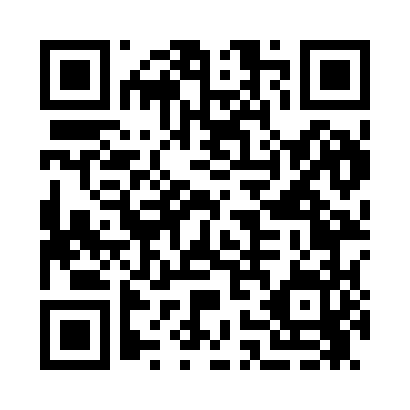 Prayer times for Abeyta, Colorado, USAMon 1 Apr 2024 - Tue 30 Apr 2024High Latitude Method: Angle Based RulePrayer Calculation Method: Islamic Society of North AmericaAsar Calculation Method: ShafiPrayer times provided by https://www.salahtimes.comDateDayFajrSunriseDhuhrAsrMaghribIsha1Mon5:296:421:004:357:208:332Tue5:276:401:004:357:218:343Wed5:266:391:004:357:228:354Thu5:246:371:004:367:228:365Fri5:226:3612:594:367:238:376Sat5:216:3412:594:367:248:387Sun5:196:3312:594:367:258:398Mon5:176:3112:584:377:268:409Tue5:166:3012:584:377:278:4110Wed5:146:2912:584:377:288:4211Thu5:136:2712:584:377:298:4312Fri5:116:2612:574:377:308:4413Sat5:096:2412:574:387:308:4514Sun5:086:2312:574:387:318:4715Mon5:066:2212:574:387:328:4816Tue5:056:2012:564:387:338:4917Wed5:036:1912:564:387:348:5018Thu5:026:1812:564:397:358:5119Fri5:006:1612:564:397:368:5220Sat4:586:1512:564:397:378:5321Sun4:576:1412:554:397:388:5422Mon4:556:1212:554:397:388:5623Tue4:546:1112:554:397:398:5724Wed4:526:1012:554:407:408:5825Thu4:516:0912:554:407:418:5926Fri4:496:0712:544:407:429:0027Sat4:486:0612:544:407:439:0128Sun4:466:0512:544:407:449:0329Mon4:456:0412:544:407:459:0430Tue4:446:0312:544:417:469:05